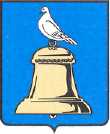 АДМИНИСТРАЦИЯ ГОРОДА РЕУТОВРАСПОРЯЖЕНИЕО выполнении работ по восстановлению нарушенного благоустройства при проведении земляных раскопок в зимний период 2015-2016 годов.В соответствии с Положением «О порядке производства земляных работ на территории городского округа Реутов Московской области», утвержденным Постановлением Главы города Реутов от 17.11.2014 г. № 242-ПГ и с целью восстановления благоустройства, нарушенного при проведении земляных раскопок в зимний период 2015-2016 годов:Руководителям организаций, указанным в приложении к настоящему распоряжению, провести работы по восстановлению нарушенного благоустройства в установленные сроки, составить двухсторонний акт с организацией, за которой закреплена территория и направить соответствующий отчет о выполнении в отдел транспорта, связи и экологии Администрации города Реутов.Администрации города Реутов (Объедков М.Н.) обеспечить контроль за восстановлением нарушенного благоустройства и в случае несвоевременного выполнения работ, привлекать нарушителей к административной ответственности путем передачи необходимой информации в Территориальный отдел № 38 территориального управления Административно-технического надзора Московской области.Отделу по работе со СМИ и рекламе опубликовать настоящее распоряжение в общественно-политической еженедельной газете «Реут» и разместить на официальном сайте Администрации города Реутов.Контроль за исполнением данного распоряжения возложить на заместителя Главы Администрации Покамина В.М.Глава города 										С.Г. Юровот15.04.2016№144-РАПриложение Приложение к распоряжению Администрации городак распоряжению Администрации городаот___________________№______________от___________________№______________Сроки завершения работ после зимних раскопок ( 2015-2016 г.)Сроки завершения работ после зимних раскопок ( 2015-2016 г.)Сроки завершения работ после зимних раскопок ( 2015-2016 г.)Сроки завершения работ после зимних раскопок ( 2015-2016 г.)№ ордераАдресСрок завершения работОтветственный исполнитель1234ООО "Р-Сетевая компания"ООО "Р-Сетевая компания"ООО "Р-Сетевая компания"ООО "Р-Сетевая компания"64ул. Головашкина, д. 521.05.2016Диденко В.А.65Юбилейный проспект, д. 4721.05.2016Диденко В.А.74Юбилейный проспект, д. 4421.05.2016Диденко В.А.38ул. Гагарина-ул. Победы 16а- Котельная №221.05.2016Диденко В.А.7ул. Новогиреевская, д. 821.05.2016Диденко В.А.15ул. Калинина, д. 2421.05.2016Диденко В.А.16ул. Ленина, д. 2421.05.2016Диденко В.А.ООО "Реутовский водоканал"ООО "Реутовский водоканал"ООО "Реутовский водоканал"ООО "Реутовский водоканал"56Юбилейный проспект, корпус 521.05.2016Смышляев А.В.57Юбилейный проспект, корпус 12-1321.05.2016Смышляев А.В.86ул. Транспортная, 5 линия у ГСК-221.05.2016Смышляев А.В.87Юбилейный проспект, д. 30/221.05.2016Смышляев А.В.1ул. Ашхабадская, д. 2721.05.2016Смышляев А.В.3Юбилейный проспект, д. 7821.05.2016Смышляев А.В.12Юбилейный проспект, д. 5921.05.2016Смышляев А.В.ООО "Фаскон"ООО "Фаскон"ООО "Фаскон"ООО "Фаскон"43проспект Мира, вл. 1821.05.2016Говричев Н.И.53Юбилейный проспект, д. 5а21.05.2016Говричев Н.И.ЗАО "ЭЛЕКС"ЗАО "ЭЛЕКС"ЗАО "ЭЛЕКС"ЗАО "ЭЛЕКС"11ул. Войтовича, д. 221.05.2016Кретов А.А.13ул. Победы, д. 10, д. 1421.05.2016Кретов А.А.50ул. Некрасова, мкр. 6А21.05.2016Кретов А.А.67ул. Ленина, д. 421.05.2016Кретов А.А.83ул. Калинина, д. 821.05.2016Кретов А.А.21.05.2016Кретов А.А.ООО "НИКО"ООО "НИКО"ООО "НИКО"ООО "НИКО"34ул. Некрасова, мкр. 6а21.05.2016Комбаров А.Б.ООО "Континент"ООО "Континент"ООО "Континент"ООО "Континент"73ул. Комсомольская, д. 18А21.05.2016Жаворонков Б.А.14Юбилейный проспект, д. 48А21.05.2016Жаворонков Б.А."ГУП МО "Мособлгаз" Филиал "Балашихамежрайгаз"""ГУП МО "Мособлгаз" Филиал "Балашихамежрайгаз"""ГУП МО "Мособлгаз" Филиал "Балашихамежрайгаз"""ГУП МО "Мособлгаз" Филиал "Балашихамежрайгаз""122ул. Комсомольская, д. 1121.05.2016Коровина Н.И.54ул. Строителей, д. 321.05.2016Коровина Н.И.55ул. Транспортная, д. 721.05.2016Коровина Н.И.61Юбилейный проспект, д. 221.05.2016Коровина Н.И.